Publicado en Madrid el 15/02/2017 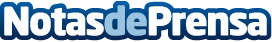 Tecnología e idiomas, un tándem cada vez más presente en los campamentos de verano La oferta de campamentos tecnológicos sigue creciendo este año y se suele complementar con la experiencia de vivir una inmersión lingüística en el idioma elegido. Robótica, diseño de videojuegos, creación de páginas web o impresión en 3D son algunas de las actividades incluidas en los campamentos tecnológicos que ya ofrecen numerosas empresas y organizaciones para este veranoDatos de contacto:Campamentos InfantilesNota de prensa publicada en: https://www.notasdeprensa.es/tecnologia-e-idiomas-un-tandem-cada-vez-mas Categorias: Inteligencia Artificial y Robótica Idiomas Educación Entretenimiento Ocio para niños Gaming http://www.notasdeprensa.es